Инструкция по установке личного сертификата1. Вставьте ключевой носитель.  Выберите «Пуск» > «Панель управления» > «КриптоПро CSP», перейдите на вкладку «Сервис» и кликните по кнопке «Просмотреть сертификаты в контейнере».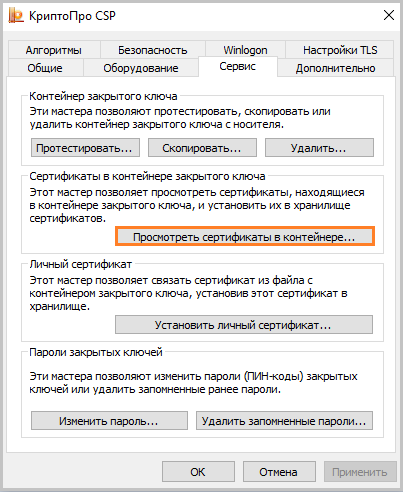 2. В открывшемся окне нажмите на кнопку «Обзор», чтобы выбрать контейнер для просмотра. После выбора контейнера нажмите на кнопку «Ок».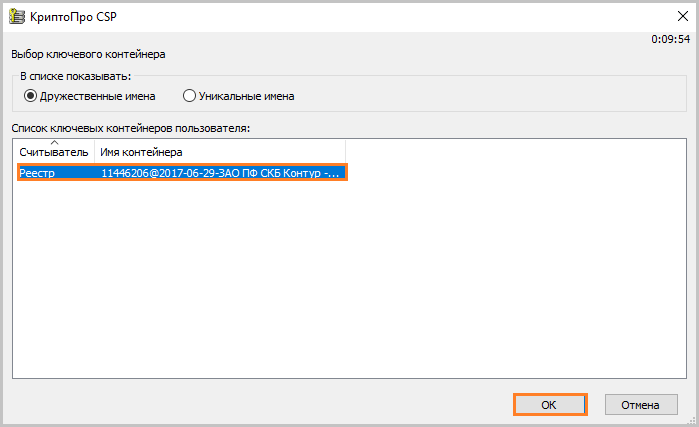 3. В открывшемся окне нажмите кнопку «Далее». 4. В следующем окне нажмите на кнопку «Установить», после чего утвердительно ответьте на уведомление о замене сертификата (если оно появится). Сертификат установлен.5. Если кнопка «Установить» отсутствует, то в окне «Сертификат для просмотра» нажмите на кнопку «Свойства».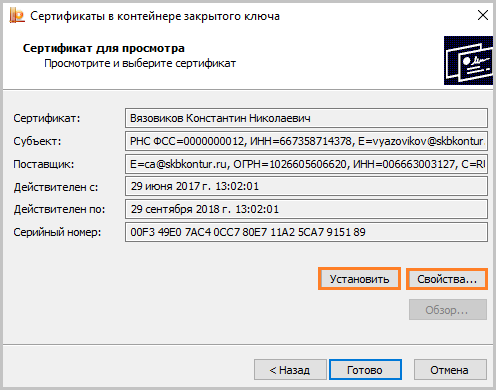 6. В открывшемся окне выберите «Установить сертификат».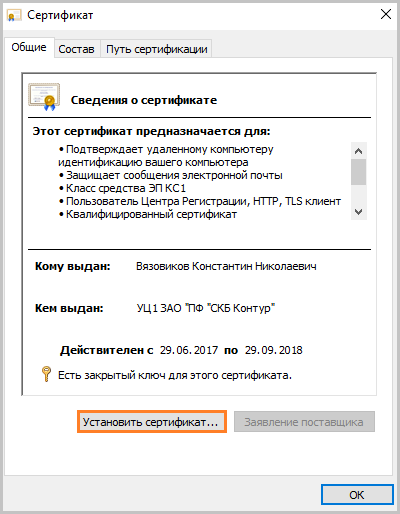 7. В окне «Мастер импорта сертификатов» выберите «Далее». В следующем окне оставьте переключатель на пункте «Автоматически выбрать хранилище на основе типа сертификата» и нажмите «Далее». Сертификат будет установлен в хранилище «Личные».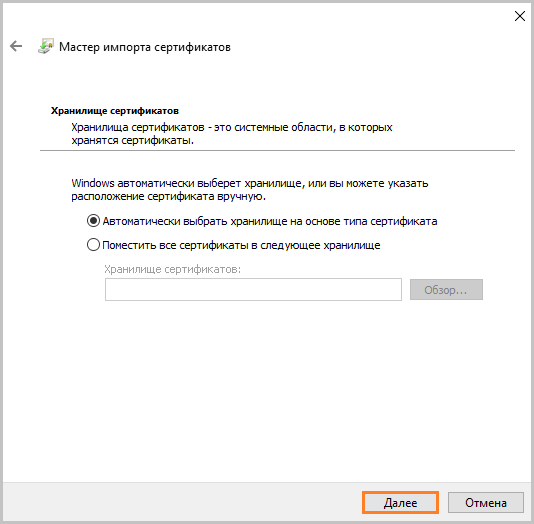 8. В следующем окне выберите «Далее», затем нажмите на кнопку «Готово» и дождитесь сообщения об успешной установке.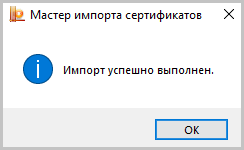 